                   Lesson Planning 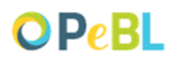 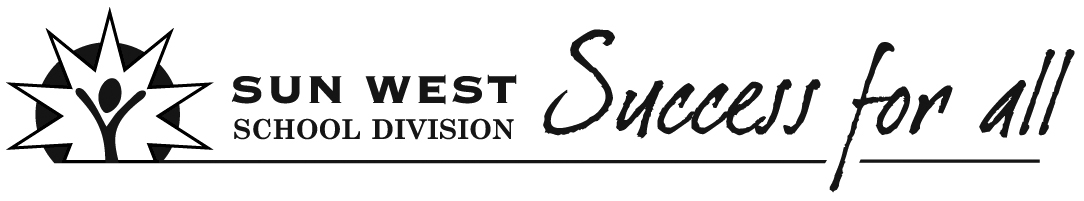 Teacher(s) Subject(s)GradeGradeLearning Experience/Unit/ThemeLearning Experience/Unit/ThemeDate
Consider the Transfer of Responsibility (The movement back and forth between I do, We do, You do) Consider the Transfer of Responsibility (The movement back and forth between I do, We do, You do) Consider the Transfer of Responsibility (The movement back and forth between I do, We do, You do) Consider the Transfer of Responsibility (The movement back and forth between I do, We do, You do) Consider the Transfer of Responsibility (The movement back and forth between I do, We do, You do) Consider the Transfer of Responsibility (The movement back and forth between I do, We do, You do) Consider the Transfer of Responsibility (The movement back and forth between I do, We do, You do) Big Ideas/Key Questions/Essential UnderstandingsBig Ideas/Key Questions/Essential UnderstandingsBig Ideas/Key Questions/Essential UnderstandingsBig Ideas/Key Questions/Essential UnderstandingsBig Ideas/Key Questions/Essential UnderstandingsBig Ideas/Key Questions/Essential UnderstandingsBig Ideas/Key Questions/Essential UnderstandingsOutcome(s)IndicatorsOutcome(s)IndicatorsOutcome(s)IndicatorsI Can StatementsI Can StatementsI Can StatementsI Can StatementsAssessment PlanAssessment PlanAssessment PlanAssessment PlanAssessment PlanAssessment PlanAssessment PlanPre-Assessment PlanFormative Assessment PlanFormative Assessment PlanFormative Assessment PlanFormative Assessment PlanSummative Assessment PlanSummative Assessment PlanMotivational SetMotivational SetMotivational SetMotivational SetMotivational SetMotivational SetMotivational SetInstructional Strategies/Activities (Before/During/After)Ways to differentiate to meet individual student's needsInstructional Strategies/Activities (Before/During/After)Ways to differentiate to meet individual student's needsInstructional Strategies/Activities (Before/During/After)Ways to differentiate to meet individual student's needsInstructional Strategies/Activities (Before/During/After)Ways to differentiate to meet individual student's needsInstructional Strategies/Activities (Before/During/After)Ways to differentiate to meet individual student's needsInstructional Strategies/Activities (Before/During/After)Ways to differentiate to meet individual student's needsInstructional Strategies/Activities (Before/During/After)Ways to differentiate to meet individual student's needsOpportunities for PersonalizationOpportunities for PersonalizationOpportunities for PersonalizationOpportunities for PersonalizationOpportunities for PersonalizationOpportunities for PersonalizationOpportunities for PersonalizationMaterials/Resources/FNMI  Materials/Resources/FNMI  Materials/Resources/FNMI  Materials/Resources/FNMI  Materials/Resources/FNMI  Materials/Resources/FNMI  Materials/Resources/FNMI  7 C’s
Consider how to incorporate:Creativity, Innovation and EntrepreneurshipCritical ThinkingCollaborationCommunicationCharacterCultural and Ethical Citizenship Computer and Digital Technologies (Learning Tools)Details7 C’s
Consider how to incorporate:Creativity, Innovation and EntrepreneurshipCritical ThinkingCollaborationCommunicationCharacterCultural and Ethical Citizenship Computer and Digital Technologies (Learning Tools)DetailsREORDER
Consider how to incorporate:RelationshipsEnvironmentOpportunitiesResourcesDistribution of LeadershipEvaluationRecognitionDetailsREORDER
Consider how to incorporate:RelationshipsEnvironmentOpportunitiesResourcesDistribution of LeadershipEvaluationRecognitionDetailsREORDER
Consider how to incorporate:RelationshipsEnvironmentOpportunitiesResourcesDistribution of LeadershipEvaluationRecognitionDetailsREORDER
Consider how to incorporate:RelationshipsEnvironmentOpportunitiesResourcesDistribution of LeadershipEvaluationRecognitionDetailsREORDER
Consider how to incorporate:RelationshipsEnvironmentOpportunitiesResourcesDistribution of LeadershipEvaluationRecognitionDetailsReflection
Reflection
Reflection
Reflection
Reflection
Reflection
Reflection
